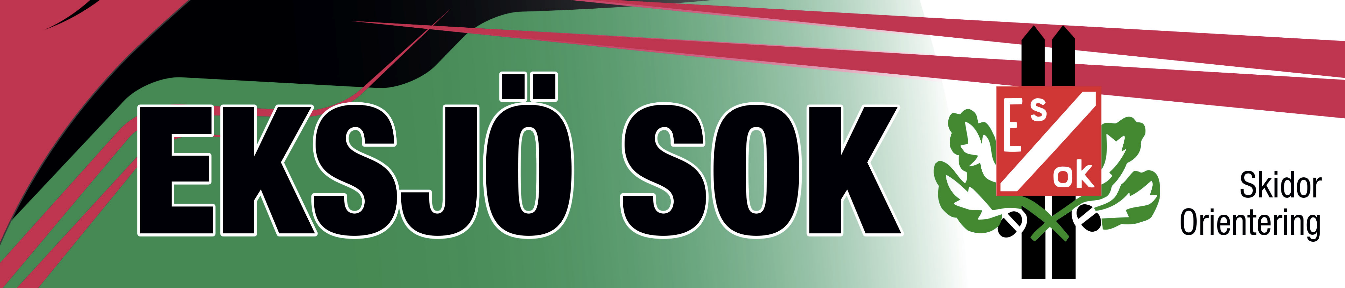 HöglandssamarbetetSprint-Cup Eksjö SOK arrangerar den första av tre deltävlingar i Sprint Cup.Tre olika banor erbjuds:Bana 1 	c:a 1,8 km 	lättBana 2 	c:a 2,3 km 	medel Bana 3	c:a 3,4km	lite svårareSamling: Vårdcentralen i Kvarnarp Dukers väg 2, i södra Eksjö.Start: 18:00 – 19:00Anmälan: Via Eventor närtävlingar, senast 28 maj kl. 23.00, avgift 30 kr swishas till Eksjö SOK, nr: 123 237 73 98.Karta: Kvarnarp, utgiven 2015, skala 1:5000.Stämplingssystem: Sportident, bricknummer anges vid anmälan.Terräng: Stadsbebyggelse och parkområde.Upplägg: Du samlar poäng vid varje deltävling och vid avslutningen premieras totalvinnarna och ett pris utlottas på respektive bana.  Om man så önskar så går det att springa en eller två tävlingar utan slutresultat.Upplysningar: L-G Nilsson 073-7208615.Varmt välkomna